Картотека занятий по рисованию с использованием нетрадиционных техник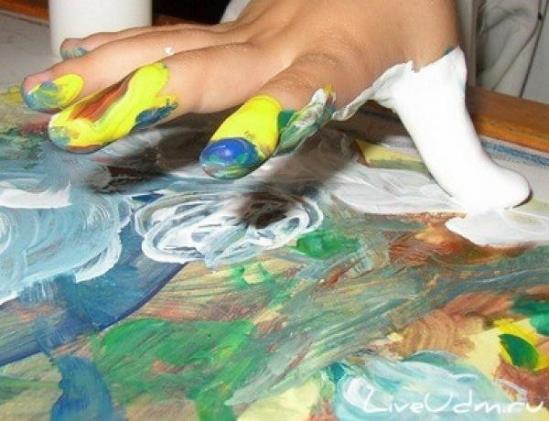 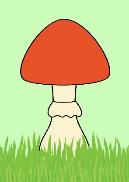 Занятие № 1 (сентябрь).Тема: «Мухомор — лекарство для животных».Техника: рисование пальчиками.Цели занятия: Вызвать интерес к рисованию, воспитывать интерес к природе; обучать наносить точки, пятнышки в заданный контур; отрабатывать уверенные движения и свободное перемещение руки.Материалы для занятия: Иллюстрация мухомора; рисунок мухомора, без белых пятнышек; пальчиковые краски белого цвета; салфетки.Предварительная работа: рассматривание иллюстраций грибов, загадки и стихи о грибах, беседы с детьми о грибах.Ход занятия.Воспитатель загадывает загадку:Этот гриб в лесу растет,Не клади его ты в рот!Он совсем не сладкий,Крапинки на шляпке,Красный, словно помидор,Несъедобный …(Мухомор)Воспитатель показывает иллюстрации мухомора: «А вы знаете, что это за гриб? Как он называется? »Дети: Это мухомор!Воспитатель: Правильно! Это мухомор. Он такой красивый, но его трогать нельзя, потому что он ядовитый, им можно отравиться! Но зато он полезен для животных. Поэтому когда вы в лесу встретите мухомор, не трогайте его!Раздается стук в дверь.Воспитатель: Ребята! К нам в гости в детский сад прискакал заяц.Заяц: Беда! Беда! Ребята, помогите, Лось заболел, а в лесу ни одного мухомора не осталось.Воспитатель: Ребята, давайте нарисуем мухомор, поможем животным.Воспитатель раздает заранее нарисованные грибы, без белых пятнышек, краску и салфетки.Воспитатель: Ребята! Чего не хватает на этих мухоморах?Ответы детей.Воспитатель: Правильно, не хватает белых пятнышек, давайте мы их нарисуем! Окунайте пальчик в краску и ставьте пятнышки на шляпку мухомора, не забудьте вытереть пальчики салфеткой!Заяц: Ребята! Какие вы молодцы, какие красивые получились мухоморы, теперь мы вылечим Лося!Дети дарят свои рисунки Зайцу.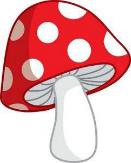 Занятие № 2 (сентябрь).Тема: «Падают, падают листья…»Техника: рисование пальчиками. Цели занятия: учить рисовать пальчиками (окунать в краску кончики пальцев и ставить отпечатки); вызывать интерес к созданию коллективной композиции; развивать чувство цвета и ритма. Развивать интерес к нетрадиционному изображению предметов (листьев) на бумаге. Закреплять умение узнавать и называть цвета. Развивать мелкую моторику рук. Формировать познавательный интерес. Воспитывать отзывчивость, доброжелательность, аккуратность, самостоятельность.Предварительная работа: наблюдение за осенней природой, рассматривание деревьев и листьев, разучивание стихов об осени, чтение художественных произведений. Рассматривание репродукции картин, а также эскизов и иллюстраций с изображением различных деревьев осенью, сбор листьев на прогулке.Материалы и оборудование: листы бумаги белого или светло голубого цвета для «осенних окошек»; гуашь для пальчикового рисования красного и желтого цветов; плоские емкости для краски; клеенка для стола; емкость с водой для ополаскивания рук; бумажные и матерчатые салфетки; осенние листочки, вырезанные педагогом из цветной бумаги.Ход занятияВоспитатель: Ребята, когда сегодня я пришла, то корзиночку нашла. А в корзинке мишка спит. ( Дети присели. Предлагаю посмотреть, что за корзинка стоит, подношу к ним.) Давайте попробуем его разбудить:Мишка, Мишка, просыпайся,Косолапый, поднимайся.Что принес ты нам в корзинкеРасскажи нам поскорей,Любопытные ребяткиЗнать хотят, что в ней.Мишка просыпается, дети здороваются с ним, гладят его. В.: Мишка, что за корзинку ты нам принес, что в ней такое?(Подношу мишку к своему уху.) Ребята, Мишка говорит, что он подарок принес от своих друзей из осеннего леса: желтые и красные листочки, и  хотел, чтобы вы с ними поиграли, полюбовались. Дети рассматривают листочки. В.: Ребята, какого цвета листики? Д.: Желтого, красного.Физкультминутка (каждому ребенку раздаю по два листочка): Листья легкие, они медленно летят по воздуху. (Дети бегают и взмахивают руками.) Листопад! Листопад!  Листья желтые летят! Кружатся красивые желтые листочки. (Действия выполняют дети с желтыми листочками.) Кружатся красивые красные листочки. (Действия выполняют дети с красными листочками.) Покружились и уселись все на землю. (Дети приседают.)  Сели! Уселись и замерли. (Дети не шевелятся.) Прилетел легкий ветерок, подул. (Дует взрослый, за ним дети)  Поднялись листья, разлетелись в разные стороны. (Дети разбегаются по площадке.) Закружились, закружились, закружились! Листопад! Листопад!  Листья по ветру летят. Затих ветерок, и вновь медленно опускаются на землю то желтые, то красные листья.В.: Молодцы, ребята. Мишке очень понравилось, как  вы танцевали с листьями. Ребята, вам понравился подарок от Мишки?Ответы детей. В.: Мы с вами Мишке тоже сделаем подарок. Нарисуем листочки.Ребята посмотрите, что стоит на столе.Д.: Краска для рисования. Воспитатель показывает листочки, вырезанные из цветной бумаги. В.: Дети посмотрите на листики и найдите такой же цвет краски. Дети сравнивают цвет листиков с цветом краски. В.: Мы сейчас попробуем нарисовать листочки. Окунаем кончики пальцев в краску желтого цвета, и ставим отпечатки на листе бумаги. Это листочки – полетели, полетели! Дети окунают пальчики в краску и ставят отпечатки, воспитатель контролирует и помогает совместными действиями. Затем повторяют с красной краской. В.: А теперь возьму салфетку      Этот пальчик я протру. Дети вытирают пальчики влажными салфетками. Беру Мишку в руки, говорю от имени Мишки. В.: Послушайте, что говорит Мишка.«Ребята, мне очень понравились ваши листочки, спасибо». В.: Дети, давайте подарим наши рисунки мишке, и отнесет он наш подарок в лес своим друзьям, они будут очень рады. Прощаемся с мишкой. В.: До свидания, мишка!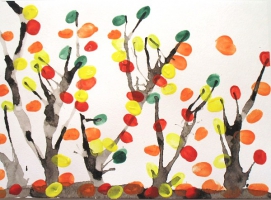 Занятие № 3 (октябрь).Тема: «Горошинки на зонтике»Техника: рисование пальчиками.	Цели: формировать представления детей о назначении зонта, закреплять знания о характерных особенностях осенней погоды; учить детей передавать в рисунке впечатления от окружающей жизни; учить детей наносить пальцем ритмичные мазки на поверхности зонта, не выходя за контур; продолжать знакомить с основными цветами (красный, синий, желтый, зеленый); развивать мелкую моторику пальцев рук. Материалы:У детей: альбомный лист с нарисованным изображением зонта, гуашь: красная, желтая, зеленая, синяя.У воспитателя: картонная туча сине-фиолетового цвета с прикрепленными к ней каплями на нитке, зонтик, мольберт, гуашь и бумага для показа детям способов изображения.Предварительная работа: Наблюдение за дождем, беседа о дожде; рассматривание зонтов (детские и взрослые); чтение стихов о дожде, зонтике, прослушивание произведения «Звуки природы» - мелодия дождя.Ход занятияПедагог входит в группу с зонтиком в одной руке и тучей с каплями – в другой руке, и читает стихотворение:- Посмотрите-ка, ребята,Что это за штучка?Это в небе голубомПоявилась тучка.Тучка плачет,Дождик скачет –Тоненькие ножки.Оставляет за собойМокрые дорожки.- Ребята! Вам понравилось стихотворение? О чем оно?Дети: О дождике.- А что это за тоненькие ножки и мокрые дорожки?Дети размышляют, педагог одобряет их ответы.- Да, ребята, наступила хмурая, дождливая осень. Дождик идет все чаще и чаще. Во дворе сыро и холодно, кругом лужи. А какие вещи пригодятся нам, чтобы мы не промокли?Дети: Куртка, резиновые сапоги, зонтик.- Ребята, а что же нам поможет спрятаться от дождика? Правильно зонтик!Рассматриваем с детьми разные зонтики - взрослые, детские. Зонты бывают разного размера и разной расцветки. Они изготовлены из специального материала, который не пропускает воду. Чтобы вода не собиралась на нём, а скатывалась, верхняя часть у зонта имеет обтекаемую, округлую форму, а удерживаем его с помощью ручки.-Зонтик у нас уже есть, поэтому предлагаю вам поиграть в игру «Солнышко и дождик».Проводится игра. Правила игры: по сигналу взрослого: «солнце» - дети «гуляют», прыгают, бегают; по сигналу «дождик» - собираются под зонтиком рядом со взрослым. (2-3 раза)- Ребята, вам понравилась игра? Правда, тучка и дождик у нас совсем не грустные, а веселые? Дети отвечают.- Ребята, я сегодня для всех вас принесла подарок – это зонтик! Но зонтики у меня грустные, потому я не успела их украсить. Вы мне поможете? Украсим зонтики вместе? Скорее занимайте свои места за столами.Педагог объясняет и показывает последовательность и способы рисования:- Украшать зонтик мы будем маленькими горошинками указательным пальчиком. Покажите свой указательный палец.Дети показывают указательный палец.Показываю, как украсить горошинками зонтик пальчиком.- Лист бумаги придерживаем рукой-помощницей. Аккуратно макаю указательный палец правой руки в краску и оставляю отпечаток на бумаге, вот так у меня получилась одна горошинка, и еще одна, и еще одна. Что я сделала, Саша? (Ответ ребенка) .Опрашиваю каждого ребенка.-А теперь и вы также сделайте.Дети выполняют задание.В процессе работы напоминаю, что краску наносить пальчиком нужно только на верхнюю часть зонтика. Затрудняющимся детям помогаю вопросами, совместными действиями, побуждаю детей рисовать больше горошинок, чтобы зонтик был веселее.Дети рассматривают свои рисунки, педагог хвалит детей за работу и читает детям стихотворение Л. Брайловского «Зонтик»:В небе тучка ой-ой-ой!Все бегут, спешат домой.Только я один смеюсь,Чёрной тучки не боюсь.Не страшны мне дождь и гром,Я гуляю под зонтом!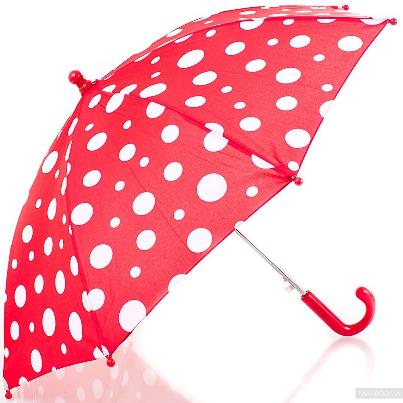 Занятие № 4 (октябрь).  Тема: «МОЙ ЛЮБИМЫЙ ДОЖДИК»  Техника: рисование пальчикамиЦели: Познакомить с нетрадиционной техникой рисования пальчиками.Показать приемы получения точек.Учить рисовать из тучек дождик,  передавая его характер (мелкий, капельками) использовать точку как средство выразительности.Воспитывать аккуратность.Материал:Лист бумаги с элементами аппликации (приклеенные тучки из цветной бумаги) разной величины гуашь голубого цвета в плоских мисочках, теплая вода, салфетки, зонтик для игры, иллюстрации и эскизы.Предварительная работа: чтение сказки В.Сутеева «Под грибом». Ход занятия.Воспитатель: Ребята давайте поиграем в игру «Дождик — солнце».«Дождик!» - дети бегут и прячутся под зонтик.«Солнце!» зонт закрывается - дети «гуляют».По команде: «Дождь!» ребята снова бегут под зонт.Чтение потешек: Дождик, дождик, веселейКапай, капай, не жалей!Только нас не замочи!Зря в окошко не стучиЛучше капай на грибы,Чтобы выросли они!Воспитатель: Предлагаю детям нарисовать дождик пальчиками.Показываю, как нужно опускать кончик указательного пальчика в гуашь.Слежу за тем, чтобы дети не глубоко опускали пальчики в краску.В случае необходимости, беру руку ребенка в свою.  И рисую вместе, несколько точек.Показываю детям, как снова набрать краску.Воспитатель: Ребята: «Под дождем наш грибок рос-рос, рос-рос и вырос!Такой большой стал — всем места хватило: и Муравью, и Бабочке, и Мышке, и Воробью, и Зайцу!»Беру большой гриб, вырезанный из цветной бумаги, и приклеиваю его на маленький грибочек.Дождик, дождик,Кап-кап-кап.Дождик, дождик, веселей,Капай, капай, не жалей!Брызни в поле пуще:Станет травка гуще!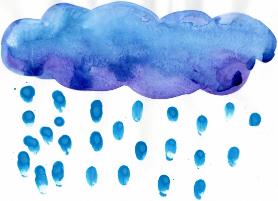 Занятие №  5(ноябрь).Тема: «Разноцветные мячи»Техника: рисование пальчиками. Цель: Формировать умение рисовать пальцем круглую форму.Задачи: Формировать умения детей правильно обмакивать в краску пальчик и лёгким движением наносить отпечаток на бумагу; Формировать представление о геометрической фигуре-круг; Упражнять в различии  основных цветов, в группировке  предметов по цветам; Упражнять в звукоподражании голосом котёнка; Развивать мелкую моторику, речь у детей; Воспитывать желание помочь взрослым, заботливое отношение к животным, аккуратность и самостоятельность.Оборудование: игрушка- котёнок, мячи разноцветные, корзина с клубочками, нарукавники, клеёночки, листы, салфетки, баночки с водой, крышечки с краской.Ход занятия(стук в дверь)Воспитатель: Ребята, кто-то стучится в дверь.Входит бабушка.Воспитатель: Ой, да это бабушка.Бабушка: Здравствуйте, меня зовут Лукерья, у меня случилась беда, мой котёнок Мурзик  разбросал и размотал все мои клубочки для вязания и куда-то убежал, вы его не видели?Дети: нет, не видели.Воспитатель: Ребята, давайте поищем котёнка, может быть он у нас в группе.Позовите котёнка: Мяу-Мяу –Кис- Кис-Кис; Мяу –Мяу, где ты котик, Мяу – Мяу  покажись? (дети ищут котёнка по группе).Воспитатель: Вот он, ребята, я его нашла. Да это же наш знакомый котёнок. Он уже приходил к нам в гости (обследование котёнка-какие ушки, глазки …)Бабушка в это время разбрасывает клубочки по группе.Воспитатель: Ребята, а вы дома помогаете своим бабушкам? (Ответы детей) А давайте и нашей бабушке поможем собрать клубочки в корзину. Мальчики будут держать тяжёлую корзину, они ведь у нас сильные, будущие мужчины, а девочки- хозяюшки, помощницы будут собирать клубочки в корзину. Молодцы ребята, помогли бабушке. Спасибо. Ребята, а ниточки от клубочков Мурзик  оторвал, давайте к каждому клубочку привяжем ниточку такого же цвета. Молодец, Настя, к жёлтому клубочку  привязала жёлтую нитку. Молодцы, ребята, спасибо.Бабушка  уходит.Воспитатель: Ребята, а чем же  котёнок будет играть, если нельзя играть клубочками? Что похоже на клубочки? Правильно, мячики. Вот такие мячики. Посмотрите, какого цвета мячик, а этот? А какую форму имеет мяч? Мяч имеет круглую  форму, он катится. Хотите подарить нашему котёнку много разноцветных мячиков? Чтобы он не брал  у бабушки  клубочки. Мы мячики , нарисуем пальчиками. Где наши помощники?Физкультминутка:     Вот помощники мои, их сожми и разожми,Поверни их эдак , так, помаши слегка вот такЗа работу принимайся, ничего не опасайся.Ребята, посмотрите,  я окунаю палец в краску  жёлтого цвета и делаю отпечаток на бумаге в верхней части листа. Вот такой получился мячик жёлтого цвета. Чтобы нарисовать мячик другого цвета, нужно помыть палец в баночке с водой и вытереть салфеткой, чтобы не смешать краски, вот получились мячики красного цвета. Садитесь за стол. Выбирайте, каким цветом будете рисовать мячики.Какие разноцветные мячики теперь будут у Мурзика. Все мячи у нас просто замечательные. Витя, подари  мячи Мурзику, а то он уже загрустил, хочет играть. На, играй!  Молодцы , ребята!Занятие № 6 (ноябрь). Тема: «Бусы для куклы».Техника: рисование пальчиками. Цели:1. Учить детей рисовать нетрадиционным способом – пальчиками, используя яркие краски.2. Учить рисовать точки («бусинки») друг за другом на ниточке.3. Создать радостное настроение – «подарить куколке бусы».Материалы: кукла, коробка с бусами, краски, листы бумаги, мисочки, салфетки, клеенки. Ход занятия:1. Дети сидят на стульчиках. В дверь кто-то стучится: входит кукла Танюшка. Здоровается с детьми. Воспитатель обращает внимание детей на то, что куколка почему-то грустная; спрашивает об этом Танюшку. Кукла поясняет, что ее пригласили на праздник, и она хочет пойти. Платье у нее нарядное, красивое; Танюшка хочет бусы. А где ей взять бусы? (ответы детей).2. - Давайте нарисуем для Танюшки бусы! Посмотрите, как будем рисовать. Показ рисования с объяснением. Затем дети садятся за столы и рисуют на своих листочках.3. - Ребятки, давайте все ваши бусы покажем Танюшке. Посмотрите на куколку, как она радуется, ей все бусы понравились, даже не знает, какие выбрать! Посмотрите, ребятки, у меня есть волшебная палочка, я сейчас уберу в коробочку нарисованные бусы, накрою коробочку салфеткой и скажу волшебные слова. Что из этого получится, мы сейчас увидим.4. Открываем коробочку, а в ней настоящие бусы для нашей Танюшки! Похлопайте в ладоши, порадуйтесь вместе с куколкой!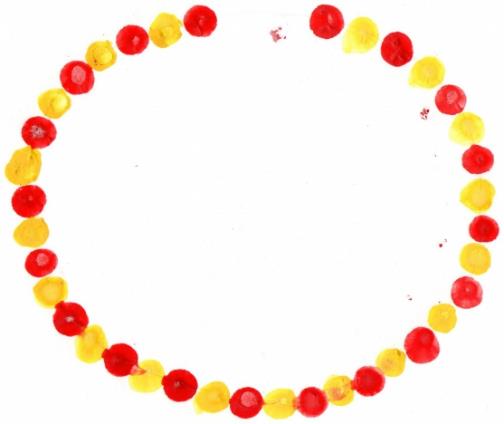 Занятие № 9 (январь).Тема: «Я слепил снеговика».Техника: рисование методом тычка. Цель: познакомить детей с техникой рисования методом тычка (жесткой полусухой кистью и ватными палочками); развивать чувство композицииОборудование: плотная бумага серого, голубого и других цветов или цветной картон, гуашь белого цвета, мисочки, жесткие кисти, ватные палочки, вырезанные из бумаги нос морковкой и шапочка, кисть, клей ПВА в блюдце, педагогические эскизы с изображениями снеговиков разными техниками.Ход занятия: Педагог обращает внимание детей на первый снег, спрашивает, что можно из него слепить. Читает стихотворение Е.Седовой:Первый снег идёт кругом – 
Снегом землю замело.
Из пушистого снежка
Я слеплю снеговика
С длинным-длинным носом,
Назову Морозом.Сделал я огромный ком
И ещё один потом,
Глазки – уголёчки,
Беленькие щёчки,
А потом морковку
Прикрепил неловко – 
Это будет красный нос.Вот и вышел мой Мороз.
В руку дам ему метлу,
Не замёрзнет на ветру.
Мой хороший снеговик
Сразу же к зиме привык.Воспитатель интересуется у детей, каким автор назвала снег в стихотворении (пушистым), затем предлагает нарисовать пушистый снег и «вылепить» из него снеговика. Показывает технику выполнения рисунка методом тычка. Дети решают, из двух или из трёх кругов будет их снеговик, вспоминают, как с помощью ватной палочки нарисовать глазки, пуговички для снеговика (держа палочку вертикально), куда приклеить нос. Те из них, кто быстро выполнил задание, приклеивают своему снеговику шапочку из бумаги, метлу, ёлочку, снежинки и другие украшения.
Заканчивается занятие просмотром работ, дети дают имена снеговикам, находят больших и маленьких, самых весёлых, толстых, смешных, неуклюжих, непохожих на другие.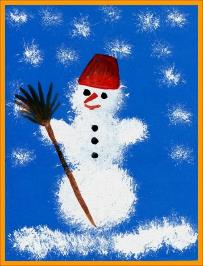 Занятие № 10 (январь). Тема: «Осьминожки».Техника: рисование ладошками и пальчиками.Цели: 1.Закреплять навыки детей по нетрадиционной технике рисования отпечаток ладошкой , рисование пальчиками ,развивать чувство композиции.2.Воспитывать эстетически-нравственное отношение к морским животным через изображение их образов в нетрадиционных техниках.3.Развивать графические навыки, моторику  рук.Предварительная работа:  Беседа о море, как среде обитания разных  морских животных и растений. Материалы и оборудование:   Банки с водой, поваренная соль, два   яйца. Листы  с морским фоном, гуашь в тарелочке ( зеленая , желтая, оранжевая); гуашь в палитре (розовая, белая, черная);  салфетки. Презентация с морской тематикой, изображения дельфина, ската, морской звезды, морской черепахи, акулы ,осьминога, иллюстрации к рассказу «Семья осьминожков»;    Музыкальное сопровождение Сен-Санс «Аквариум».    Ход занятия:-Ребята, здравствуйте. Сегодня я предлагаю вам отправиться в морское путешествие. А для этого нам  надо переодеться в настоящих моряков  (одеваю бескозырки, морские воротнички ) и скорее занимайте свои места  на подводной лодке. Включается проектор со слайдами изображением моря-Ребята, посмотрите на картинку. Что на них изображено? (море)- Море какое? (глубокое, сильное, огромное).А теперь мы с вами будем погружаться в море на нашей подводной лодке .- Там в глубине, в пучине вод живет большой скат, морская звезда, большая морская черепаха  и благородные дельфины, и хищница акула, и необыкновенный осьминог. Я вам хочу рассказать одну историю, которая произошла в одной семье осьминогов: (картинка семьи осьминогов)Жил осьминог со своей осьминожкой               А папа  за детишками остался  наблюдатьИ было у них осьминожков немножко             Их надо было разбудить, одеть, умыть и накормитьВсе они были разного цвета:                             И вывести гулять.Первый зеленый, второй фиолетовый             Только мама за порогТретий, как спелая ягода красный                    Малыши с кроваток скокСловом не дети, а тюбики с краской.               Поменяли все цветаНо была у детишек плохая черта,                     Стали цветом как вода.Они как хотели, меняли цвета                            Папа деток своих ищетКаждый мог сделаться цвета любого,               Папа ползает по днищуОт темно красного до голубого.                         Нет ребят – беда, бедаВот однажды камбала  маму в гости позвала,           И кругом одна вода.Чтобы с ней на глубине поболтать наедине.               Бедный папа загрустилМама рано поднялась, мама быстро собралась            Нет у папы больше сил.- Ребята, папа какой? (грустный, невеселый, расстроенный)- Что случилось у папы осьминога? (он потерял своих ребят)- Давайте поможем папе осьминогу найти своих деток. Поможем? Нам ребята, предстоит раскрасить осьминожков, чтобы папа смог их найти.  Наши ручки  нам уже много раз помогали. Что мы рисовали при помощи наших ладошек? (елку).  А сегодня  я покажу вам как ладошками нарисовать  осьминожков. Но прежде чем приступить к работе нам надо сделать морскую зарядку .Физкультминутка.В море быстро мы спустились,Наклонились и умылись,Раз, два, три, четыре,Вот как славно освежились.А теперь поплыли дружно,Делать так руками нужно.Две ладошки прижмуИ по морю поплыву,Две ладошки, друзья,Это лодочка моя.Паруса поднимуИ по морю поплыву.А по бурным волнамПлывут рыбки тут и там.Молодцы присаживайтесь на свои мета .Перед вами лежат тарелочки с краской у каждого своя краска , покажите мне свою ладошку, а теперь  окуните свою ладошку в тарелочку, вся ладошка должна поместиться в краске. Теперь этой ладошкой мы ставим печать на листочке . Вытрем как следует ладошки об салфеточку. Перевернем  листок пальчиками вниз.Вот такие у нас получились осьминожки!  А теперь покажите мне большой пальчик.  Этот большой пальчик на палитре окунаем в белую краску и ставим два глаза. Вытираем  пальчик об салфеточку.А сейчас погрозите мне своим указательным пальчиком. Вот так! Окуните свой пальчик в краску розовую. Поставим печать вот здесь – это будет носик. А теперь покажите мне самый маленький пальчик на вашей ручке-мизинчек. Окунем его в черную краску и оживим глазки. Поставим печать прямо в белые кружочки. Вот теперь осминожки посмотрели на нас своими глазками.Вот ребята, осминожков мы нашли, ну вот они  и очутились дома  .(меняю картинку грустного папы на веселого)-Посмотрите ребята, а папа осьминог улыбается. Теперь папа какой? (веселый, счастливый, радостный). А вот и мама вернулась, посмотрела-все в порядке и улыбнулась(выставляю картинку мамы). Тише ребята! Мне кажется папа нам что-то говорит(прислушиваемся), ребята, папа говорит вам большое спасибо за помощь.Ну а теперь нам пора возвращаться на сушу но для этого нам надо выполнить еще одно морское задание нам надо показать обитателей морского  днаИгра  «Море волнуется, раз»Дети садятся на подводную лодку ( на стулья ) и появляется картинка  суши .А я ребята вам скажу, вы не только настоящие художники, вы еще и молодцы, вы сегодня совершили хороший поступок- помогли папе найти своих деток. Спасибо вам ребята.  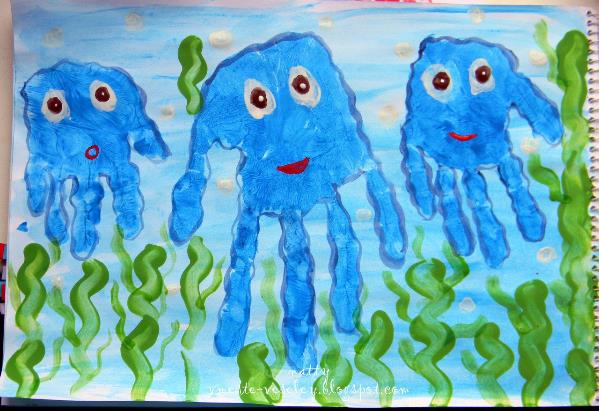 Занятие № 11 (февраль).Тема: «Жили у бабуси».Техника: рисование ладошками.Задачи:Продолжать учить детей использовать ладонь, как изобразительное средство. Закрепить умение дополнять изображение деталями.Развивать чувство цвета, объемности композиции, мелкую моторику рук, мышцы кистей рук, творческую активность;Воспитывать нравственное отношение к птицам домашним через изображение их образов в нетрадиционных техниках;Формировать навыки здорового образа жизни.Материал: поролон, гуашь белого, серого, красного, черного цветов, кисть (№ 2), ватные палочки, кисти, салфетки, вода для мытья рук, полотенца, листы бумаги, декорации к обыгрыванию сказки; шапочки с изображением серых и белых гусей, костюм бабушки, листы с изображением озера.Ход занятия:Пальчиковая гимнастика «Вот помощники мои».Вот, помощники моиИх как хочешь поверни.1,2,3,4,5Не сидится им опять.Постучали, повертелиИ работать расхотели.Наш мизинчик хочет спать,Безымянный – прыг в кровать, Средний пальчик прикорнул,Указательный заснул,и большой давно уж спит.Кто у нас еще шумит?Наш мизинчик хочет спать,Безымянный лег в кровать,Средний палец прикорнул,Безымянный уж заснул.И большой давно уж спит.И никто уж не шумит.Утро ясное придет,Солнце красное взойдет.Наши пальчики проснутсяЗа работу вновь возьмутся.2.Беседа:-Какие ловкие и веселые у нас пальчики!-А что они умеют делать еще? Для чего они нужны? (пальчики могут рисовать, лепить, помогать нам держать ложку, играть на музыкальных инструментах),  Сегодня наши пальчики, а точнее наши ладошки помогут нам рисовать.3.Загадывание загадки:Длинная шея,Красные лапки,Щиплет за пятки,Беги без оглядки.Щиплет, гогочет, ущипнуть меня хочет.Я иду, не боюсь,Кто же это? Это… (гусь). Правильно, домашние и дикие гуси ходят стайкой к воде, а накупавшись, любят пощипать травку на лужайке. Но попытайтесь подойти к стае гусей – и сразу услышите: «га-га-га, га-га-га».-Как вы думаете, что они говорят? – Так они защищаются от своих врагов.4.Прослушивание песни «Два веселых гуся». Ребята, а вы знаете эту песню?  (да),Правильно, а сколько у бабушки было гусей?(два),А какого цвета были гуси?(серый и белый),А давайте сделаем так, чтобы у бабушки была целая стая гусей?6.Показ картины. Ребята, вы уже знаете, что гуси очень любят плавать. Посмотрите, у меня на листе нарисовано озеро, где любят плавать гуси. Наши гуси погуляли немного и хотят поплавать в озере. Давайте с вами нарисуем, как гуси плавают. А рисовать нам помогут наши ладошки.7.Рассказ воспитателя.Подойдите к столу, посмотрите, у нас есть гуашь – серая и белая, ей мы будем рисовать гусей. Те ребята, у которых шапочка серого гуся будут рисовать серой гуашью, а те  ребята, у которых шапочка белого гуся – белой гуашью.  Сначала мы наносим поролоном гуашь на ладонь, затем отпечатываем ладонь на листе.8.Выполнение работ детьми. Молодцы, давайте помоем руки и немножко поиграем.9.Физминутка.Гуси – вид домашней птицыХодят дружной вереницей.                     (присев, идут за воспитателем)Гуси – гуси                                                    (Га-га-га!)Хорошо вам?                                                ( Да-да-да!)Ну летите веселей,На лужочек поскорей.                        ( Бегут, размахивая руками).Гуси важно зашагали, Травку быстро пощипали,                 ( Ходят по залу.)Лапочки почистили,                              (Поднимают колени.)Перышки стряхнули,                             (Машут руками.)Сделали свои делаИ присели до утра.                                  (Приседают).Гуси-гуси!                                               (Га-га-га!)Хорошо вам?                                           ( Да-да-да!)Ну, летите все за мной!Посмотрите, какие красивые гуси у нас получились, но что-то, мне кажется, у них не хватает. Что-же?( глаза и клюва.) Чтобы нарисовать глаз, мы возьмем ватную палочку, обмакнем ее в черную гуашь и оставим отпечаток – получился черный глаз.А чтобы нарисовать клювик, мы возьмем кисточку, обмакнем ее в красную гуашь и тоже примакнем  ее один раз к голове гуся вот здесь. Вот какой красивый красный клюв получился.10.Выполнение работ детьми. Теперь у нашей бабушки много гусей и ей будет веселей с такой большой стаей. Давайте порадуем бабушку и прочитаем стихотворения про гусей.Посмотрите, ребята, какие красивые гуси получились у вас! Какого цвета гусей мы нарисовали? (серых,белых).-А как у нас получились такие замечательные гуси? (дети показывают, объясняют технику исполнения изображения гуся).-А как мы рисовали клюв и глаз? (ответы детей). Молодцы, ребята, у нас очень красивая стая из белых и серых гусей появилась на нашем озере.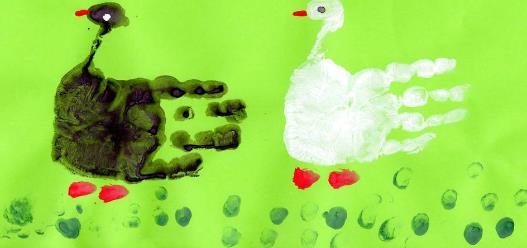 Занятие № 11 (март).Тема: «Стая птичек».Техника: рисование ладошками.Цели: Показать детям возможность получения изображения с помощью отпечатков ладошек; продолжать знакомить с техникой «принт» (печать); вызывать яркий эмоциональный отклик на необычный способ рисования; подвести к пониманию связи между формой ладошки и отпечатком – красочным силуэтом; развивать восприятие; воспитывать интерес к сотворчеству с воспитателем и другими детьми.Материалы: Лист бумаги большого формата белого цвета, кюветы или пластиковые ванночки с гуашевой краской, разведенной до консистенции жидкой сметаны, салфетки бумажные и матерчатые.Предварительная работа: Рассматривание изображений птиц, уточнение представления об особенностях внешнего вида пернатых (птицы летают, у них есть крылья). Освоение техники «принт»(печать) – получение отпечатков пальчиков, тряпочек, ватных дисков, пробок, печаток.Ход занятия: Воспитатель показывает детям игрушечную птичку с раскрытыми крыльями и читает стихотворение А. Барто «Птичка»:Дети изображают птичек, сидя на корточкахВоспитатель читает стихотворение:Села птичка на окошко.Посиди у нас немножко,Подожди, не улетай!Улетела птичка, ай!После окончания слов дети –птички улетают, помахивая крылышками – руками.Воспитатель прячет птичку и обращает внимание детей на лист бумаги, приготовленный для коллективной композиции. Сообщает, что это небо, по которому сейчас полетит птичка. Окунает ладонь в краску и ставит на бумаге сначала один отпечаток бумаги, затем смежно с ним – другой: «Это птичка, вот как крылышками машет, быстро-быстро летит!». Еще раз показывает способ создания изображения с помощью отпечатков ладоней: «Еще одна птичка прилетела. Весело птичкам. Летают, крылышками машут!».Воспитатель вовлекает детей в экспериментирование с отпечатками ладошек. Поочередно помогают детям окунуть одну или обе ладошки в краску и поставить отпечатки так, чтобы они соприкасались (крылышки птички). В конце занятия воспитатель читает детям стихотворение А. Толстого «Птичка»:Птичка летает, Птичка играет, Птичка поет.Птичка летала, Птичка играла, Птички уж нет.Где же ты птичка? Где ты певичка? В дальнем краюГнездышко вьешь ты, Там и поешь ты песню свою!По окончании работы воспитатель хвалит всех детей, уточняет какого цвета краску они использовали. Воспитатель предлагает им рассмотреть их композицию.Занятие окончено.Занятие № 12 (апрель).Тема: «Поделись улыбкою своею».Техника: рисование ладошками и пальчиками.Цели:
Образовательные: продолжать рисовать в нетрадиционных техниках (рисование ладошками и пальцами), закреплять понятие отпечаток.Развивающие: развивать память, речь, мышление, мелкую моторику рук, творческие способности, координацию движений.Воспитательные: воспитывать интерес к художественному творчеству, желание помогать окружающим.
Раздаточный материал: Краски (гуашь), кисти – толстая для нанесения краски на ладошку, тонкая – для улыбки, лист А4, влажные салфетки, баночки с водой.
Методические приемы: Сюрпризный момент, игровая ситуация, беседа-диалог, физкультминутка, продуктивная деятельность детей, анализ, подведение итогов.Ход НОД.1. Здравствуйте, ребята. Сегодня к нам в гости пришла Королева Красок. Только вот совсем не веселая она. Что случилось? 
Королева. Да просто настроения нет, как не пытаюсь развеселить себя, ничего не выходит. А у вас такое бывает? (да) 
Педагог. Ох, не нравится мне все это, нельзя так. Ты нам веселой нравишься. Ребята, может, мы постараемся развеселить Королеву, вдруг у нас получится?
Давайте с вами вспомним веселые дразнилки, может они развеселят нашу королеву.

Вображала хвост поджала 
И под печку убежала, 
А под печкой крокодил 
Вображалу проглотил.

Чокли-мокли, 
Чокли-мокли, 
У тебя глаза намокли. 
Если долго будешь плакать, 
Ты лягушкой будешь квакать. 

Ябеда-корябеда, 
Зеленый огурец: 
Никто с ним не играет, 
Никто его не ест.

Жадина, говядина, 
Пустая шоколадина, 
Жадина, говядина, 
Соленый огурец 
На полу валяется, 
Никто его не ест! 

Королева плачет.

Педагог. Как же нам королеву развеселить? А придумала! Веселит людей улыбка, что может быть приятнее нее. Когда кто-то улыбается и смеется и самому становится весело. Давайте будем сильно, сильно улыбаться Королеве. Покажите, как вы это умеете. (Дети улыбаются, но Королева все равно грустная). 
- Не получается! Наверное, мало наших улыбок, а давайте нарисуем много, много улыбок, тогда уж точно она не устоит перед нашими чарами. 2. Выполнение работы 
Звучит песня «Улыбка»
Улыбки мы будем рисовать необычные, симпатичные. Для этого нам понадобятся наши красивые ладошки. Возьмем в руки кисточку. Наша кисточка любит «купаться». Педагог «купает» кисточку в банке, сопровождает свои действия словами: «Буль, Буль, Буль» (дети повторяют действия воспитателя). Теперь причешем нашу кисточку, сделаем ей прическу (протираем о краешек стакана). Наша кисточка – озорница. Она очень любит танцевать. Педагог показывает в воздухе, как кисточка может идти прямо, слева направо; может кружиться – изображение круга, овала и т.д. Наша кисточка может оставлять за собой красивые разноцветные следы – красные, синие, зеленые. Давайте, вместе с вами накормим кисточку желтой краской и отпустим побегать по нашим ладошкам сверху – вниз, на каждый пальчик, не оставляем не закрашенных мест. Отложили кисточки и теперь аккуратно прикладываем ладошку к листу бумаги, прижимаем хорошенько, не двигаем ей, убираем и прикладываем еще в другом месте. Затем вытираем ладошку влажной салфеткой и снова берем кисточку, наносим зеленый цвет на ладошку, прислоняем в разных местах листа бумаги. Так разными цветами, пока лист не будет полностью закрашен разноцветными ладошками. Можно ладошки не вытирать после каждого цвета, а прямо так наносить другую краску, получатся смешанные цвета. 
- Теперь хорошенько вытираем ладошки и приступаем к рисованию необычных смешных рожиц. Глаза и нос рисуем пальчиками. Окунаем подушечку пальца в краску и ставим на каждой ладошке глаза и нос. После этого кистью рисуем улыбки, губы.3. Физкультминутка 
Продолжается урок,
Пальцы прячутся в замок. 
(пальцы обеих рук соединяются ритмично в замок) 
Мы с пальцами покружимся,
Мы с пальцами подружимся. 
(ритмичное качание мизинцев) 
Раз, два, три, четыре, пять, 
Будем весело считать. 
(поочередное касание пальцев обеих рук, начиная с мизинцев) 
Раз, два, три, четыре, пять, 
Пришло время отдыхать. 
(Руки вниз, встряхнуть кистями.) 
4. Итог занятия 
- Ребята, посмотрите, улыбается наша Королева, смеется. Удалось нам поднять ей настроение? Как у нас это получилось? Чем мы сегодня рисовали? А давайте поднимем настроение нашим мамам и папам, показав эти замечательные улыбки. Похлопаем друг другу. Молодцы!Занятие № (апрель). Тема: «Помоги маме-курочке найти цыплят».Техника: рисование методом тычка. Цели:Продолжать знакомить детей с новым способом рисования – тычкование по контуру. Вызвать у детей эмоциональный отклик. Воспитывать аккуратность. Закрепить знание цветов (жёлтый, красный, коричневый).Оборудование:Альбомный лист, гуашь желтая и коричневая, кисть тычковая, кукла «Бибабо», детская песенка «Цыплята».Предварительная работа:Рассматривание игрушки – курочки, чтение сказки «Курочка Ряба», стишков и потешек.Ход занятия:Входят дети, встают в полукруг. В изо – студию педагог вносит курочку (игрушку).- Дети, кто пришел к нам в гости? (Ответы детей).- Курочка, а почему ты грустная такая? Ребята давайте споём её песенку.Звучит детская песня «Вышла курочка гулять».- Дети, садитесь на свои места, а я расскажу вам, что же случилось у курочки.Дети рассаживаются за столы.- А случилось вот что: пошла курочка гулять со своими цыплятами, и хотя она им наказывала: «Ко-ко-ко, не ходите далеко» они взяли и спрятались от своей мамы. «Куд – куда?» - спрашивала курочка-мама.- Ребята, поможем курочке отыскать цыплят. Какие детки у курочки мамы по цвету? (Желтые).- А если их потрогать, погладить, то какие они? (Мягкие, пушистые).- Посмотрите на свои листочки, на них нарисован контур цыплят. А мы будем их раскрашивать. Поможет нам волшебная кисточка. Кисточка сегодня будет «танцевать» по контуру, будет прыгать вверх-вниз. (Показ педагогом).- А теперь возьмите тычковую кисть и покажите, как она будет прыгать. Наберите на кисть жёлтую краску и начинайте раскрашивать контур цыплят. Кто закончил, промойте кисти и положите на баночку.- Чего не хватает цыплёнку, чтобы он мог бегать по траве, смотреть и петь песенки? (ответы детей)- Конечно, нужно дорисовать лапки, глаза и клюв. Возьмите тонкую кисть, наберите коричневую краску и дорисуйте деткам цыплятам клюв, глаза, лапки.- Ну а теперь наша курочка довольна? Мы нашли твоих цыплят.- Курочка благодарит вас за то, что помогли ей найти деток, и говорит вам спасибо!- Какие цыплята получились у вас красивые, пушистые, жёлтенькие. Все вы очень постарались сегодня.- Курочка приготовила вам сладкий сюрприз. Занятие окончено. Спасибо.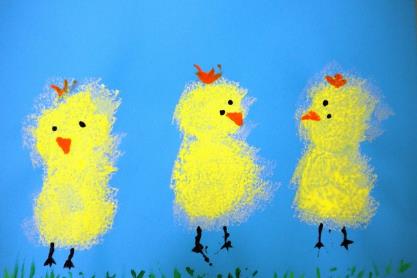 Занятие № 13 (май).Тема: «Праздничный салют над городом». Техника: рисование восковыми мелками и акварелью.Цели: учить детей передавать впечатления о праздничном салюте. Рисовать различные виды салюта восковыми карандашами в виде распустившихся шаров в черном небе. Закреплять умение заполнять весь лист изображением. Придумывать свой салют. Закрашивать акварелью, без просветов чёрный фон ночного неба большими, широкими движениями, используя кисть № 5. Развивать творческое воображение, фантазию. Воспитывать аккуратность, зрительную память и зрительное внимание.Материал: восковые мелки, акварель, кисти, фотографии, образцы с изображением салюта в ночном небе, 1\4 ватмана, грамзапись песни «День Победы».Ход НОД:Воспитатель: сегодня мы будем рисовать одно красочное зрелище, которое вы часто наблюдаете, а какое, вы узнаете, отгадав загадку.Загадка:Вдруг из чёрной темнотыВ небе выросли кусты.А на них то голубыеРозовые и цветныеРаспускаются цветыНебывалой красоты.И все улицы под нимиТоже стали все цветными.Как назвать же их скажиЭти яркие цветы?Дети: салют.Воспитатель: а что же такое салют? И где вы его видели?Дети: это цветные огоньки фейерверка. Его мы видим в ночном небе в праздничные дни над центральной площадью.Воспитатель: сегодня вы будете распорядителями салюта. Вы сами придумайте свой праздничный салют, какой бы вам хотелось увидеть в ночном небе нашего города. И кто знает, может, когда ни - будь, мы увидим именно его в праздничном ночном небе нашего города.Обратите внимание на иллюстрации и фотографии разных видов салюта. Какой формы он бывает?Дети: Он бывает в виде шаров, астр, вьющихся лент, распустившихся цветов, различных завитков, змеек, звёздного дождя, ленточек.Воспитатель: посмотрите внимательно на столы. У вас необычные карандаши. Они восковые. Вы ими нарисуете СВОЙ салют, а я покажу в конце занятия - волшебство. Но не забудьте, весь лист должен быть заполнен салютами, без просветов и пустот.1, 2, 3, 4, 5Начинаем рисовать.Работа начинаетсяРотик закрывается.(дети выполняют работу, педагог делает небольшие подсказки советы) .Рисовали, рисовалиКарандашики устали,А сейчас мы их возьмёмИ в коробочку кладём.1, 2, 3, 4, 5Начинаю колдовать!Краску чёрную беруИ салют ваш зачерню!(берёт кисть и закрашивает акварелью салют – образец)Воспитатель: краска не закрашивает волшебные восковые карандаши! Она с них скатывается! И появляется праздничный салют в ночном небе! Хотите попробовать?Дети: да!(берут кисти и закрашивают акварелью свой рисунок, краска скатывается с карандашного рисунка, чем изумляет детей)Воспитатель: какой праздник 9 МАЯ мы будем отмечать?Дети: День победы.Воспитатель: праздничным салютом люди отмечают победу наших солдат над фашистской Германией. Он самый красочный и знаменательный. Давайте выставим наши работы и полюбуемся салютом. (звучит песня «День Победы», дети выставляют свои работы и рассматривают обсуждая интересные «находки») .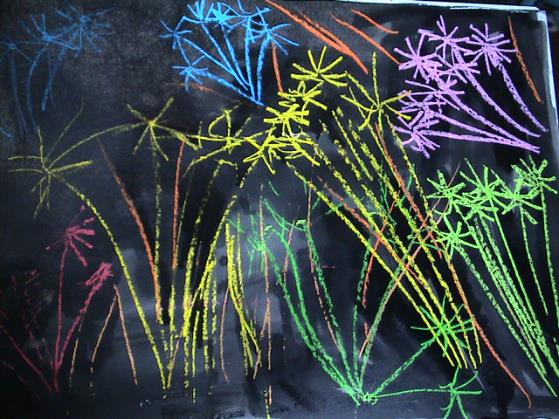 Занятие №14 (май).Тема: «Носит одуванчик желтый сарафанчик».Техника: метод тычка жесткой полусухой кистью.Цели: Продолжать знакомить детей с техникой рисования методом тычка жесткой полусухой кистью; закрепить названия основных цветов (желтый, зеленый); развивать эстетические представления. Оборудование:Картинки с изображением одуванчика.Желтая гуашь, тонированные зеленым цветом листы бумаги, оборудование для рисования.Предварительная работа:1. Наблюдение за одуванчиками.Ход занятия:Весна окончательно вступила в свои права, и как бы не злилась зима, ее время закончилось. Часто весну называют цветущей порой. Как вы думаете, почему?Д: потому что все цветет, начинают появляться цветочкиВ: давайте расскажем стихотворение, которое мы с вами хорошо знаем.Уронило солнцеЛучик золотой.Вырос одуванчик -Первый молодой!У него чудесныйЗолотистый цвет,Он большого солнца,Маленький портрет!Одуванчик одним из первых появляется весной, словно желтое солнышко в молодой зеленой траве.Психогимнастика «Одуванчики»(Проводится под музыку)(дети садятся на корточки, глаза закрыты)В: Представьте, что вы – маленькие одуванчики. Теплые солнечные лучи согрели землю. Вы – маленькие росточки, совсем слабые, хрупкие, беззащитные. Но вот пригрело весеннее солнышко, и маленькие росточки начинают быстро расти. Ваши листики подросли (руки наверх) стебель стал крепким (руки вниз, стоим прямо, вы тянетесь к свету, к солнцу (руки наверх). Как хорошо! Вот на стебле появился маленький бутон (изображаем бутон). Он растет, набухает, и, наконец, разворачивает лепестки (ладошки в стороны). Сначала лепестки кажутся немного помятыми, но вот они распрямились, и все вокруг увидали пушистый желтый цветок (показываем бутон, похожий на солнышко. Мы видели с вами одуванчики много раз, а теперь рассмотрим этот цветок на картинке. На ней одуванчик изображен крупным, большим, поэтому мы сможем лучше его рассмотреть. (Показ картинки) .В: Как называется этот цветок?Д: одуванчикВ: Покажите, где у него листочки, стебель, цветок, корешки. Какого цвета его листья и стебель?Д: зеленогоВ: Цветок?Д: желтогоОдуванчик так любит солнышко, что не отводит от него взгляда – поворачивает вслед за ним свою головку-цветок.Давайте глазками посмотрим, как одуванчик смотрит вслед за солнышком.Гимнастика для глаз «Солнышко и одуванчик»Взойдет утром солнышко на востоке – одуванчик на восток смотрит.В полдень поднимется солнышко высоко-высоко – одуванчик поднимет головку кверху.К вечеру солнышко начнет снижаться к закату – и одуванчик свой взгляд вслед за ним опускает и свой цветок закрывает.Пальчиковая гимнастика «Цветок»Одуванчик вырос на поляне,(Соединить руки, изображая «бутон»)Утром весенним раскрыл лепестки.(Раскрыть руки, разжать пальцы)Всем лепесткам красоту и питание(В ритм словам раздвигать и соединять пальцы)Дружно дают под землей корешки!(Соединить руки тыльными сторонами, пошевелить пальчиками – «корешками»)В: Ребятки, Пчелка узнала, что у нас в группе появился одуванчик. Она рано проснулась, а цветы еще нигде не расцвели. Пчелке так хочется нектара попробовать. Вот она к нам и прилетела, но прилетела она к нам не одна, со своими друзьями – пчелками. Ребята, пчелок много, цветок один. Насекомым так хочется цветочного нектара. Где нам его взять?Д: Нарисовать.В: Пройдите за столы. Перед вами лежит зеленая полянка, на ней мы будем рисовать одуванчики.Я беру кисточку, окунаю ворс кисточки в краску, лишнюю краску снимаю об край баночки, затем беру кисточку прикладываю всем ворсом и убираю, и так по кругу. (кто быстро нарисовал, сказать чтоб еще рисовали)Кисточки сполосните, высушите салфеткой и положите на подставку. А теперь наши цветы мы отнесем на полянку. Вот сколько цветов выросло на нашей полянке. Пчелка радуется, говорит вам спасибо.Стали краски вдруг – цветами,Озарили все вокруг!В новом желтом сарафанеОдуванчиковый луг.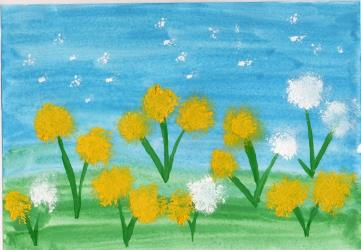 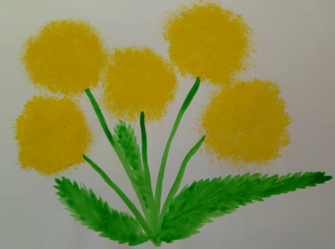 Занятие № 7-8 (декабрь).Тема: «Елочка нарядная на праздник к нам пришла».Техника: рисование ладошками (коллективная работа) с элементами аппликации.Цели: Познакомить детей с нетрадиционными способами рисования (рисование ладошками); учить детей передавать в рисовании образ елки, располагать изображение по всему листу бумаги; продолжать учить детей пользоваться клеем; развивать эстетическое восприятие; формировать образные представления; вызывать чувство радости от результата работы.
       Материалы: кисти, гуашевые краски, ватман, заготовки из цветной бумаги в виде различных предметов (дерево, домик, машинка и т.д.), клей-карандаш, корзинка, муляжи овощей и фруктов.
                                                                           Ход занятия
Воспитатель. Ребята, какое время года у нас сейчас?
Дети. Зима!
Воспитатель. Правильно! Молодцы! И приближается самый волшебный праздник, а какой, давайте с вами мы сейчас и отгадаем.
Воспитатель читает загадку:    «Всю елку до макушки
Украсили игрушки!
Вставайте в хоровод!
Встречайте …..!»
Дети. Новый год.
Воспитатель. Молодцы! Ребята к нам сегодня в гости пришел зайчик и принес нам подарок, но какой, зайчик говорить не хочет. Он хочет чтобы вы его отгадали.
Читается загадка:         «Она на ежика похожа, 
Как еж, она в иголках тоже,
На ней плоды бывают- шишки.
Девчонки ждут ее, мальчишки,
Когда она под Новый год
На праздник к нам стоять придет!»
Дети. Елочка
Воспитатель Правильно, елочка! Ой, ребята, посмотрите нам зайчик принес елочку! Ребята скажите пожалуйста какая она?
Дети. Зеленая, колючая, пушистая, красивая.
Воспитатель Молодцы ребята! А давайте мы с вами нарисуем такую же красивую елочку?
Дети. Да! Давайте!
Воспитатель А какого цвета краска нам нужна?
Дети. Зеленая!
Открываем коробку с красками и дети сами вынимают от туда баночку с зеленой краской.
Воспитатель Ребята, давайте что бы наши пальчики лучше рисовали мы для них сделаем зарядку?
Воспитатель вместе с детьми делает пальчиковую гимнастику. Педагог показывает, а дети повторяют.
«Большой палец встал один.
Указательный- за ним.
Средний –будет безымянный.
Тот поднял мизинчик малый.
Встали все- «Ура!»
На работу им пора! »
Эту гимнастику повторяем поочередно на каждой руке 2 раза.Воспитатель. Теперь наши ручки готовы рисовать. Но рисовать мы с вами сегодня будем не кисточками, а ладошками.
Воспитатель красит ладошки детей зеленой краской и ребята прикладывают свои ладошки к ватману (с помощью воспитателя) так, чтобы на листе получился отпечаток в виде веточки елки. Так все дети оставляют свой отпечаток на листе. Получается елочка.
Воспитатель Посмотрите ребята, какая красивая елочка у нас получилась. Мы хорошо потрудились, а теперь давайте немного поиграем.
Физкультминутка. «Приготовим праздничный пирог ».
Воспитатель Ребята, наш зайчик собрался испечь праздничный пирог, но у него нет начинки. Давайте поможем зайчику собрать фрукты для пирога?
На полу раскладываются муляжи фруктов и овощей, дети по команде собирают в корзинку только фрукты. Игра повторяется 2 раза.На втором занятии дети украшают елочку. Гирлянду можно нарисовать пальчиками. 
Воспитатель А теперь пойдемте посмотрим на нашу елочку.
Дети вместе с воспитателем идут к мольберту на котором стоит рисунок елочки (который мы делали).
Воспитатель Ребята, посмотрите, что не хватает нашей новогодней елочке?
Дети. Новогодних игрушек.
Воспитатель достает маленькую коробочку с заранее приготовленными фигурками из цветной бумаге.
Воспитатель А теперь давайте нарядим нашу елочку!
Дети берут клей и с помощью воспитателя приклеивают на елочку фигурки.
Воспитатель Вот теперь наша елочка готова к празднику! давайте споем песенку про елочку?
Воспитатель вместе с детьми поют песню «В лесу родилась елочка»!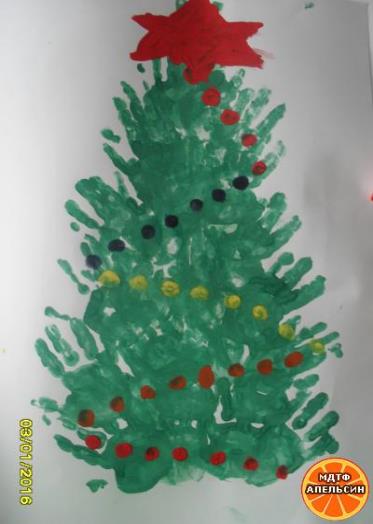 